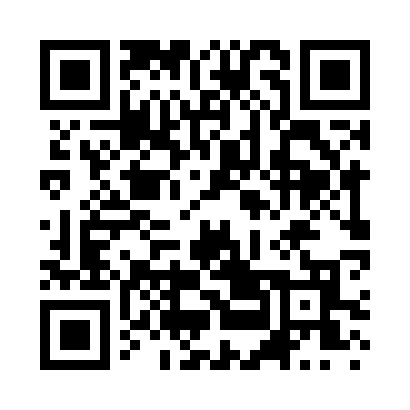 Prayer times for Grove Beach, Connecticut, USAMon 1 Jul 2024 - Wed 31 Jul 2024High Latitude Method: Angle Based RulePrayer Calculation Method: Islamic Society of North AmericaAsar Calculation Method: ShafiPrayer times provided by https://www.salahtimes.comDateDayFajrSunriseDhuhrAsrMaghribIsha1Mon3:405:2112:544:558:2710:072Tue3:415:2212:544:558:2710:073Wed3:425:2212:544:558:2610:074Thu3:435:2312:554:558:2610:065Fri3:435:2312:554:558:2610:066Sat3:445:2412:554:568:2610:057Sun3:455:2512:554:568:2510:048Mon3:465:2512:554:568:2510:049Tue3:475:2612:554:568:2410:0310Wed3:485:2712:554:568:2410:0211Thu3:495:2712:564:568:2410:0112Fri3:505:2812:564:568:2310:0113Sat3:515:2912:564:568:2210:0014Sun3:535:3012:564:568:229:5915Mon3:545:3012:564:558:219:5816Tue3:555:3112:564:558:219:5717Wed3:565:3212:564:558:209:5618Thu3:575:3312:564:558:199:5519Fri3:595:3412:564:558:189:5320Sat4:005:3512:564:558:189:5221Sun4:015:3612:564:558:179:5122Mon4:025:3612:564:548:169:5023Tue4:045:3712:564:548:159:4924Wed4:055:3812:564:548:149:4725Thu4:065:3912:564:548:139:4626Fri4:085:4012:564:548:129:4527Sat4:095:4112:564:538:119:4328Sun4:105:4212:564:538:109:4229Mon4:125:4312:564:538:099:4030Tue4:135:4412:564:528:089:3931Wed4:145:4512:564:528:079:37